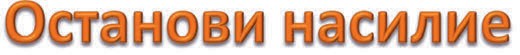 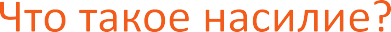 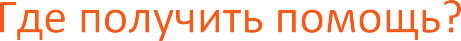 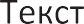 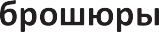 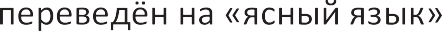 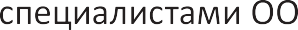 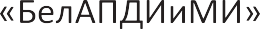 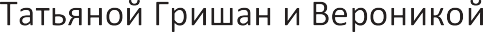 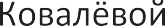 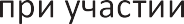 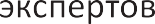 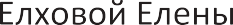 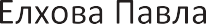 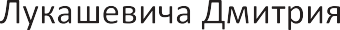 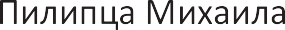 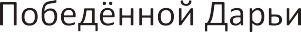 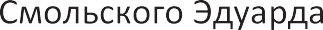 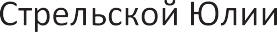 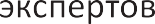 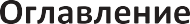 4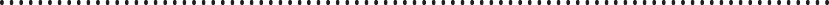 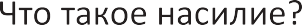 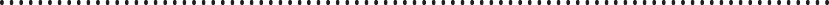 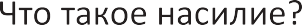 6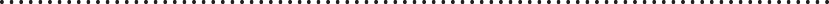 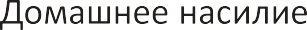 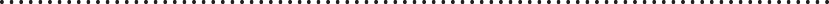 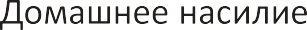 8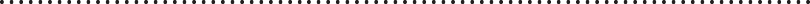 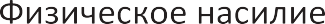 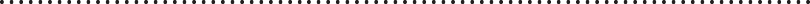 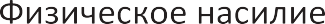 10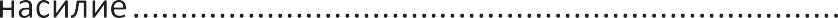 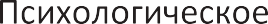 12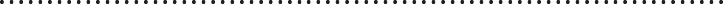 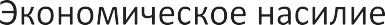 14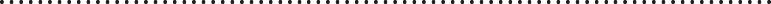 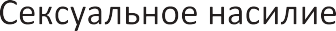 16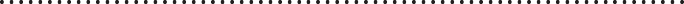 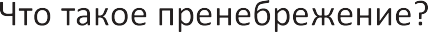 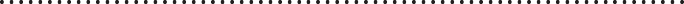 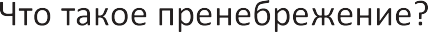 18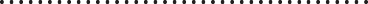 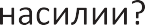 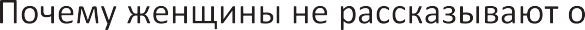 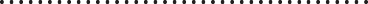 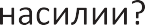 19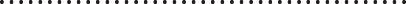 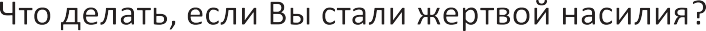 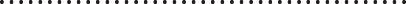 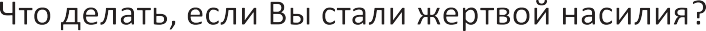 20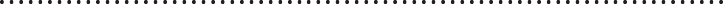 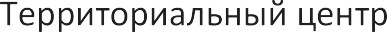 22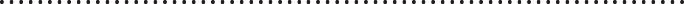 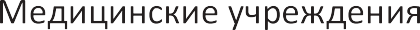 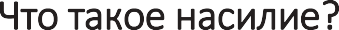 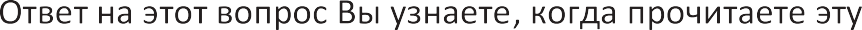 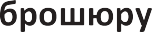 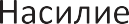 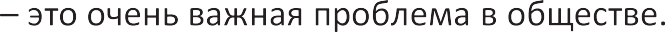 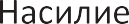 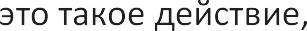 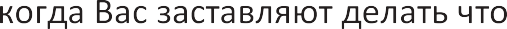 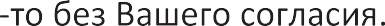 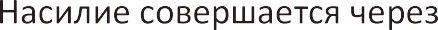 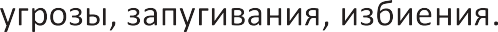 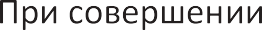 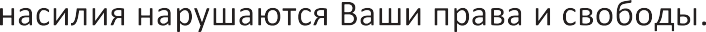 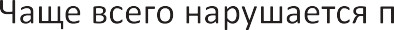 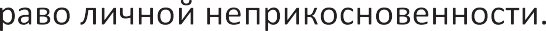 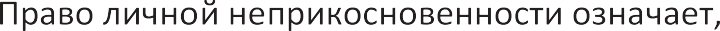 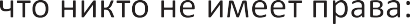 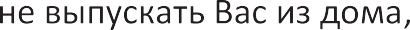 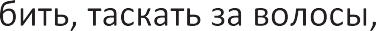 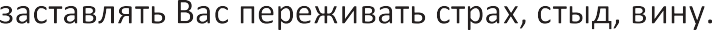 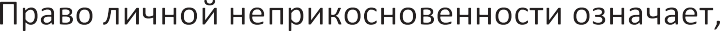 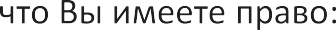 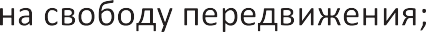 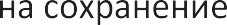 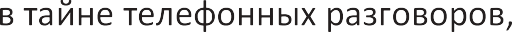 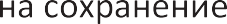 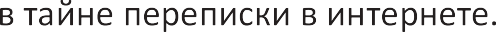 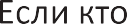 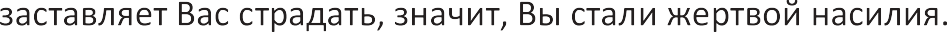 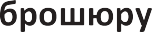 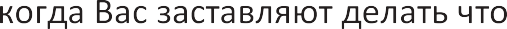 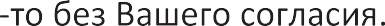 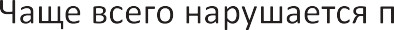 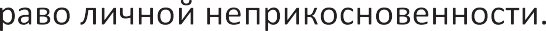 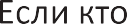 4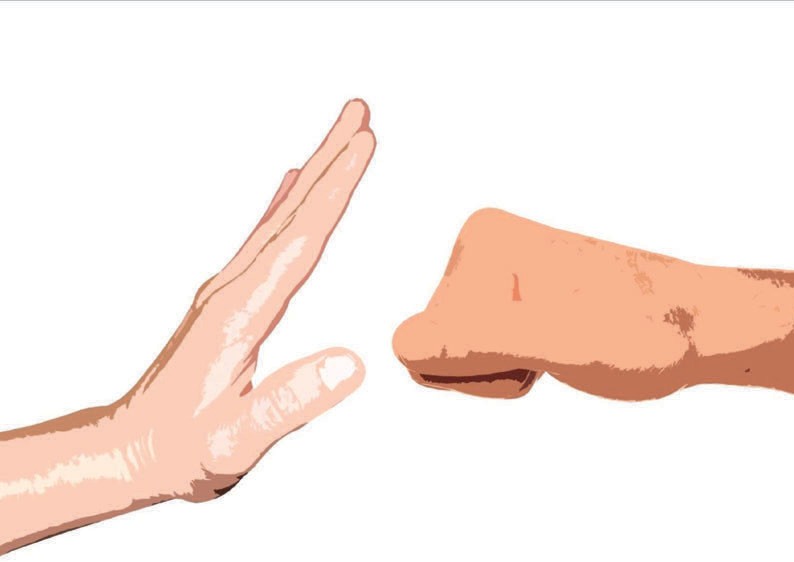 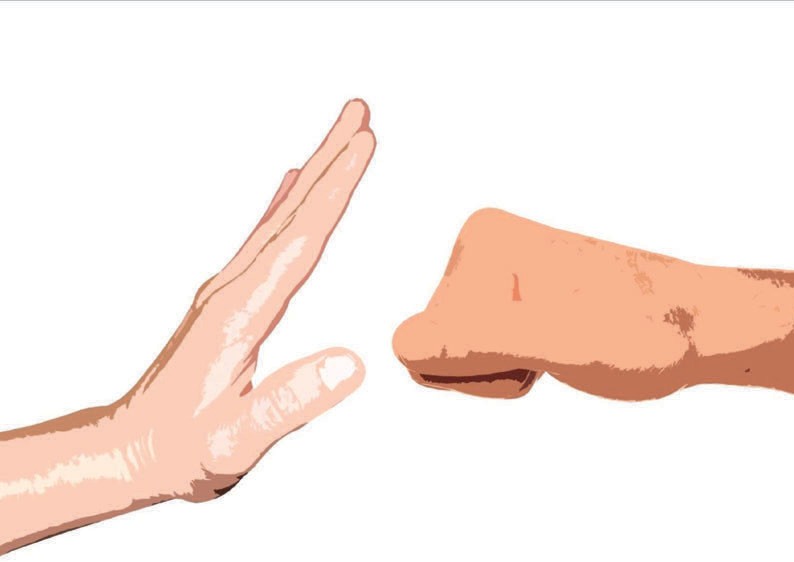 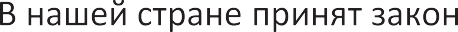 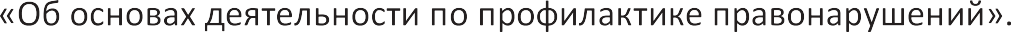 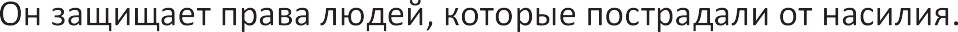 5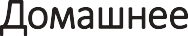 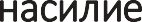 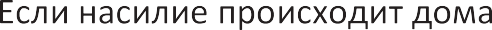 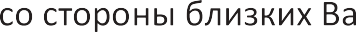 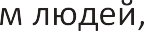 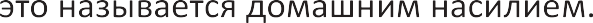 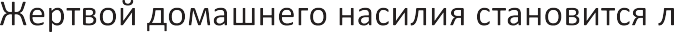 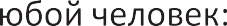 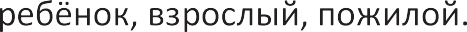 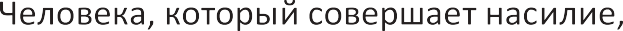 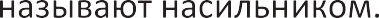 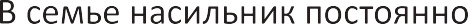 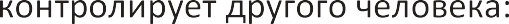 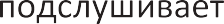 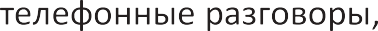 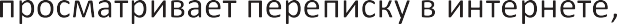 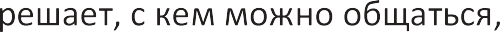 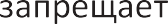 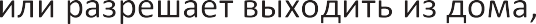 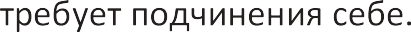 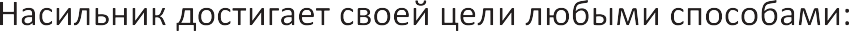 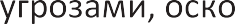 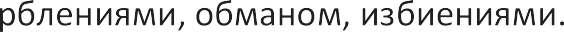 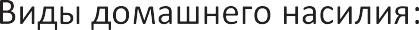 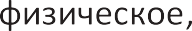 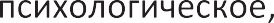 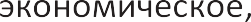 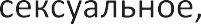 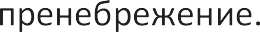 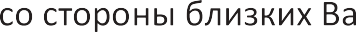 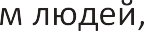 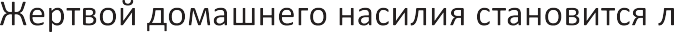 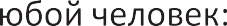 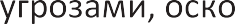 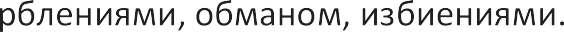 6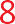 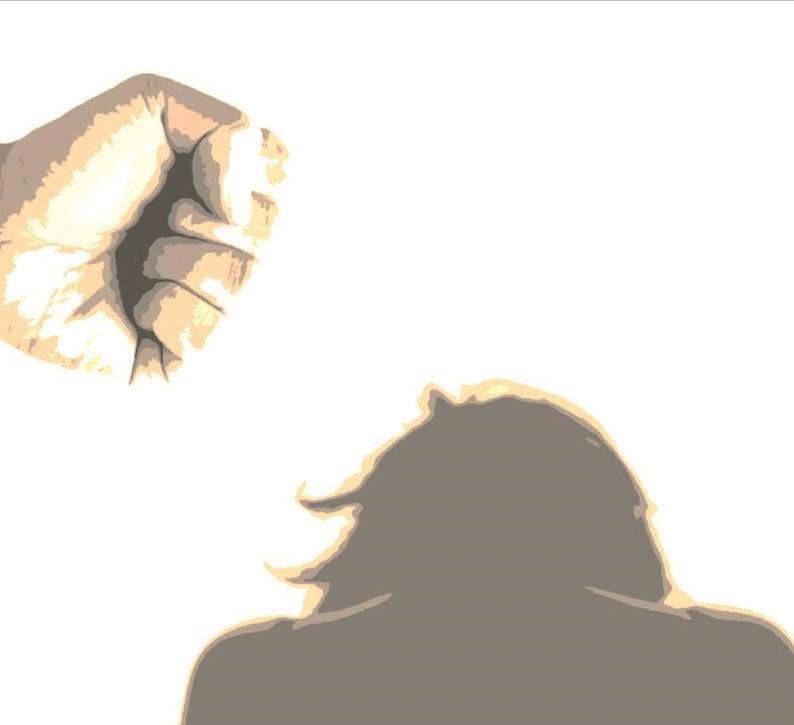 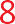 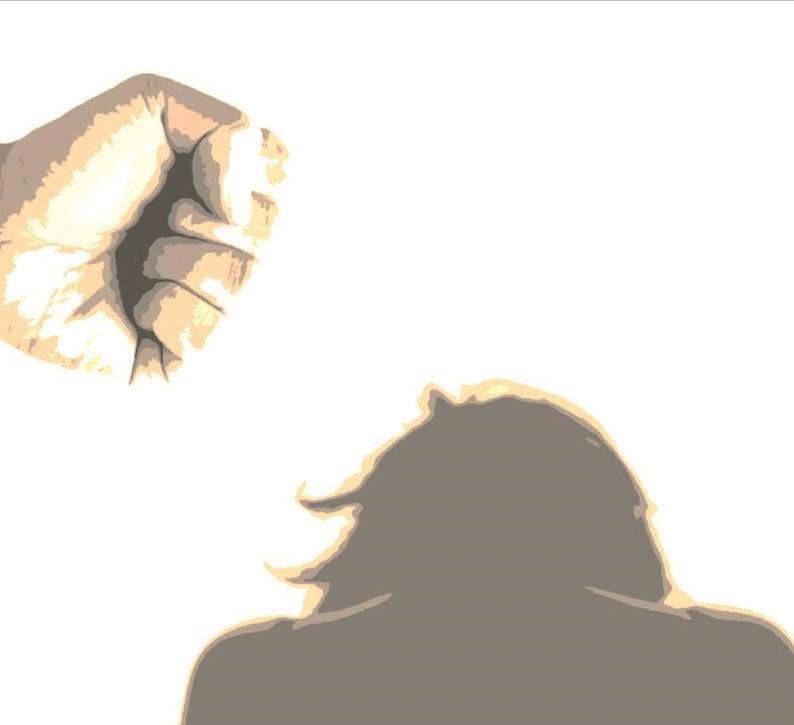 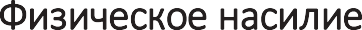 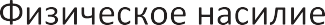 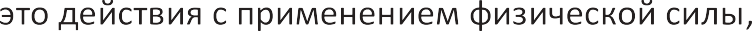 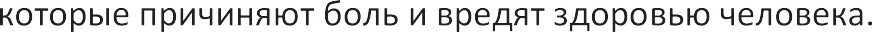 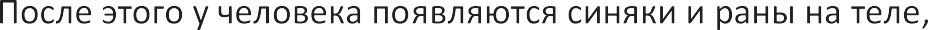 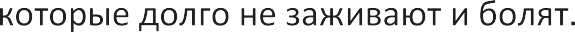 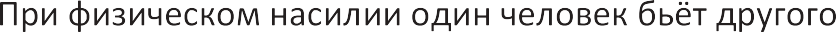 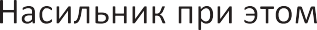 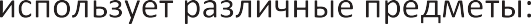 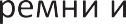 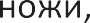 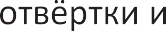 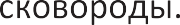 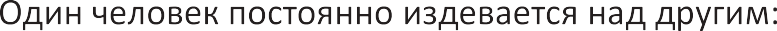 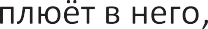 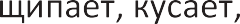 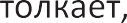 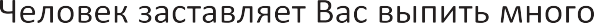 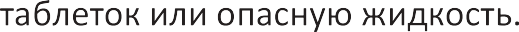 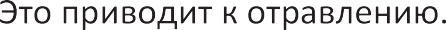 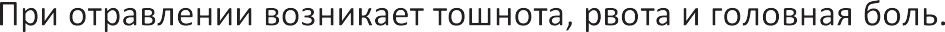 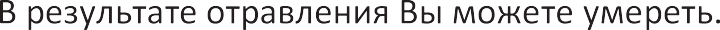 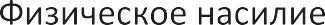 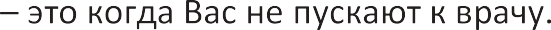 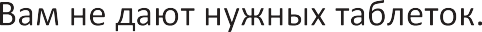 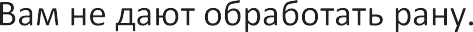 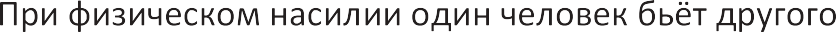 8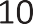 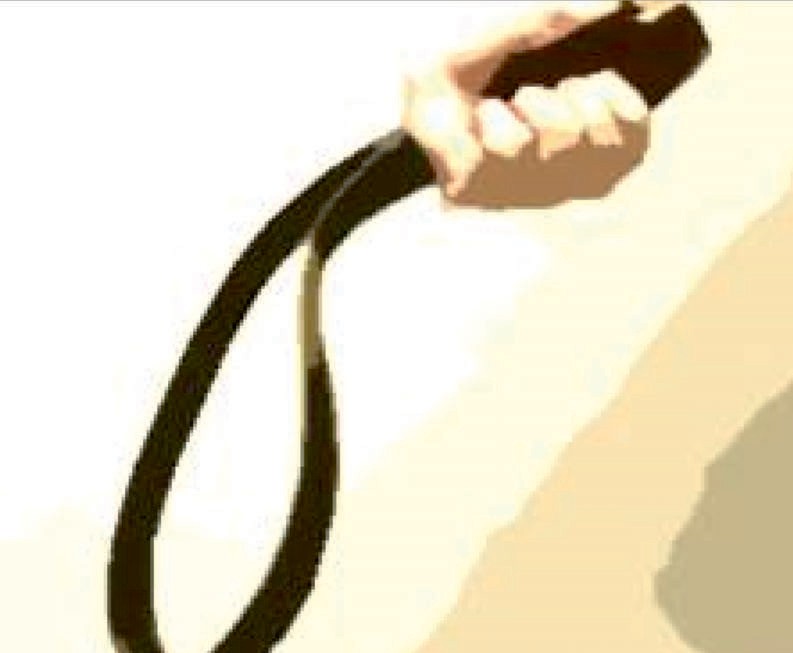 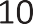 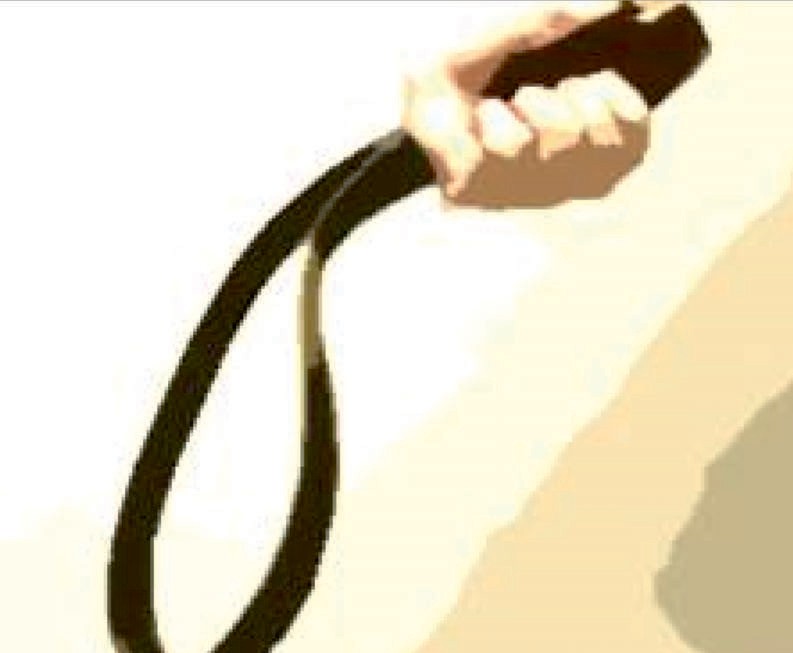 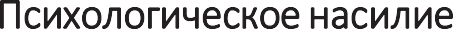 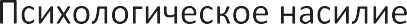 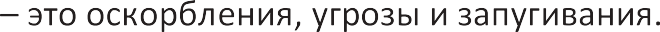 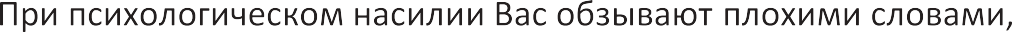 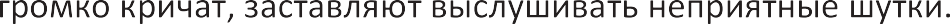 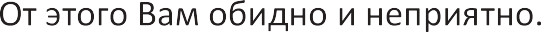 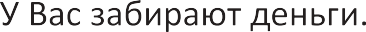 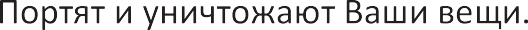 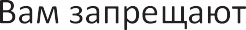 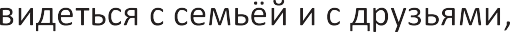 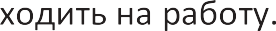 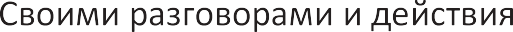 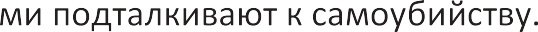 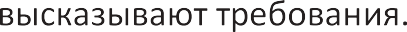 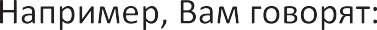 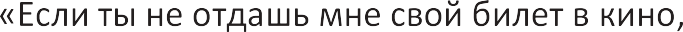 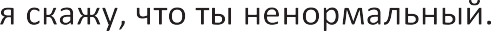 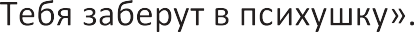 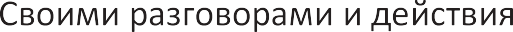 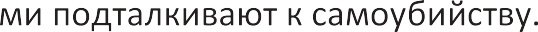 10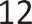 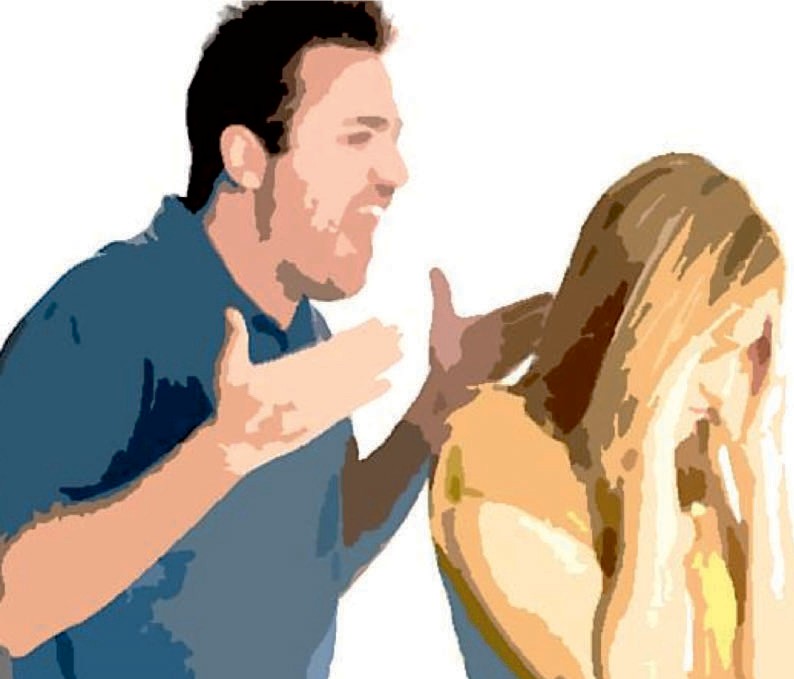 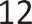 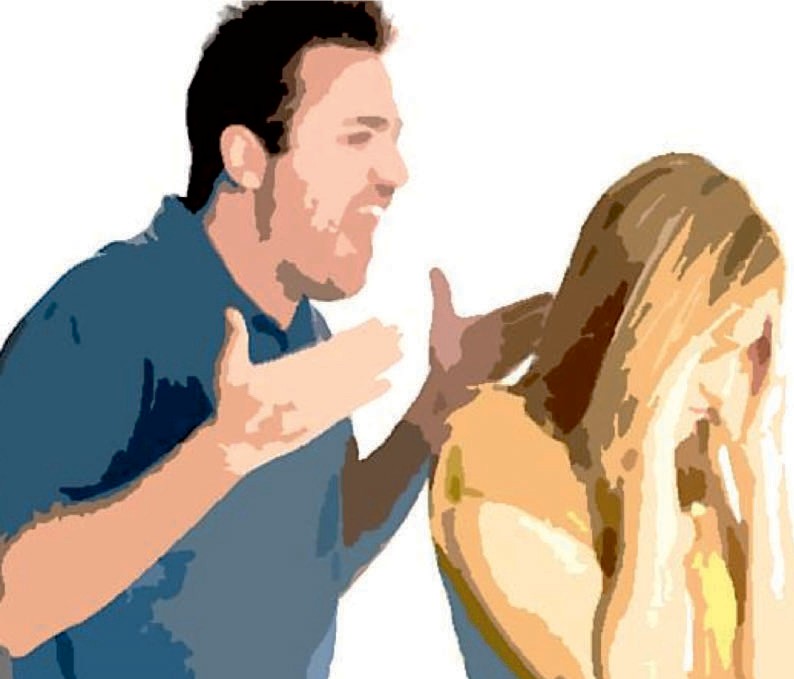 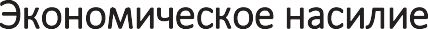 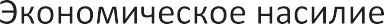 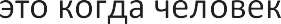 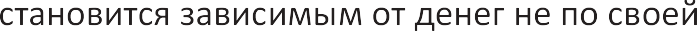 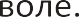 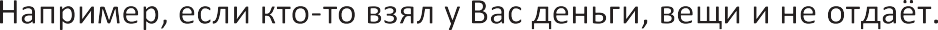 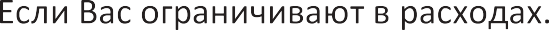 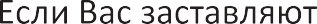 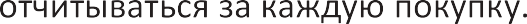 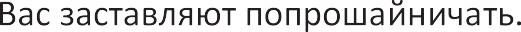 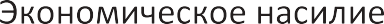 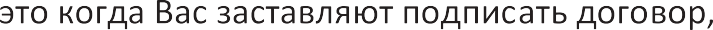 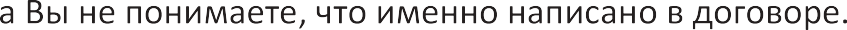 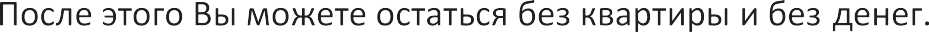 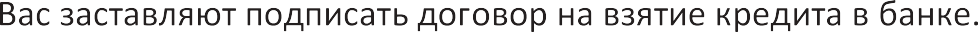 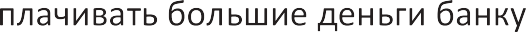 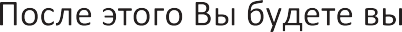 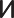 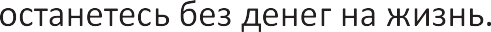 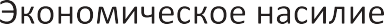 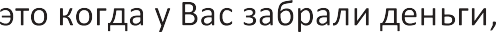 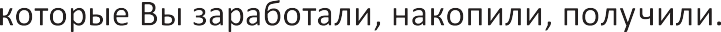 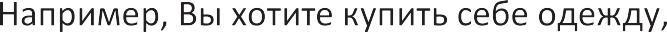 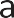 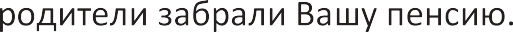 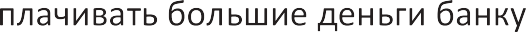 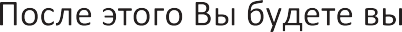 12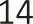 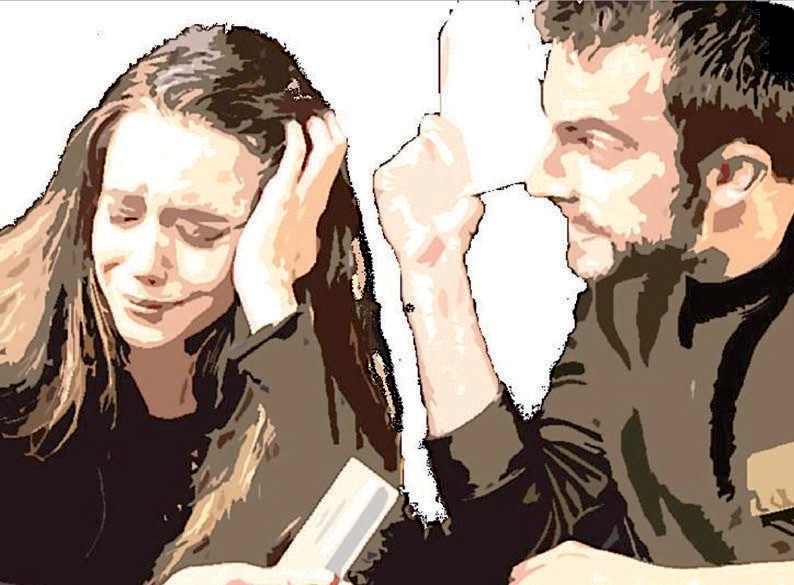 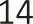 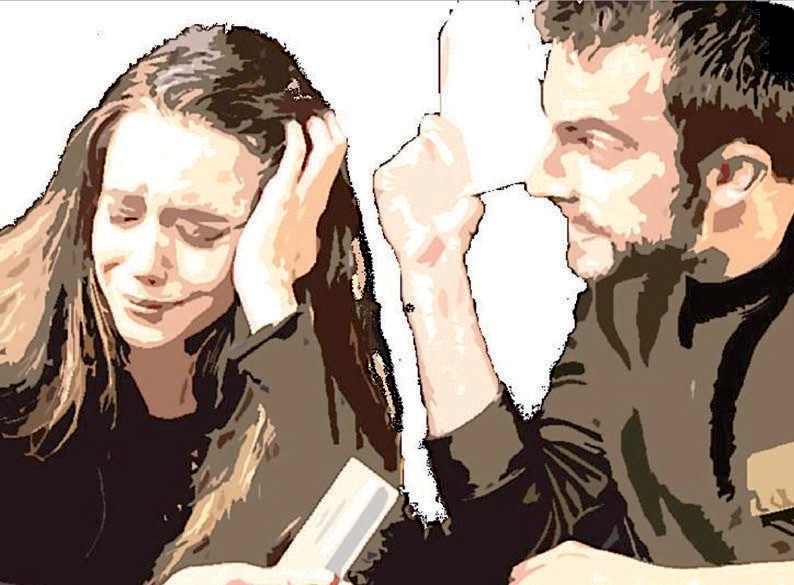 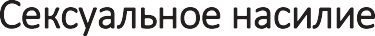 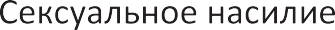 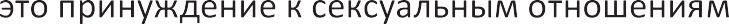 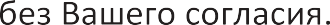 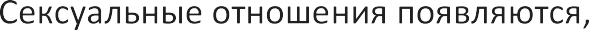 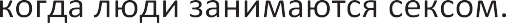 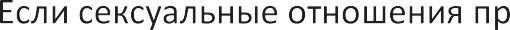 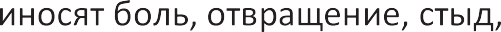 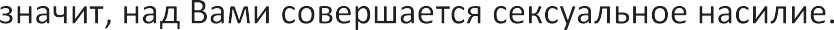 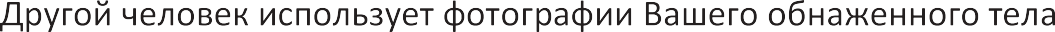 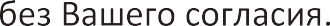 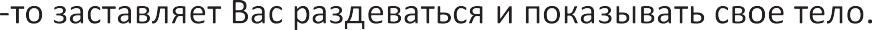 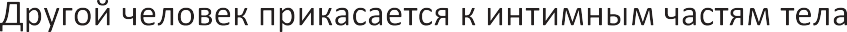 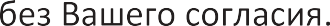 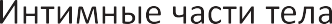 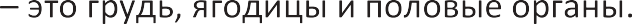 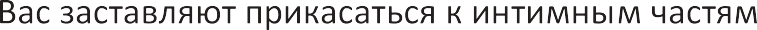 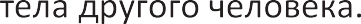 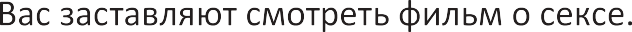 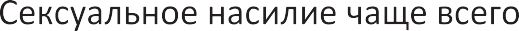 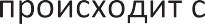 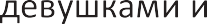 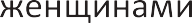 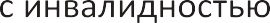 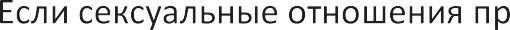 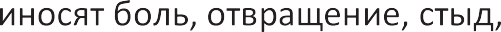 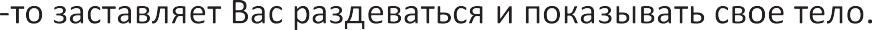 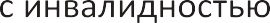 14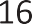 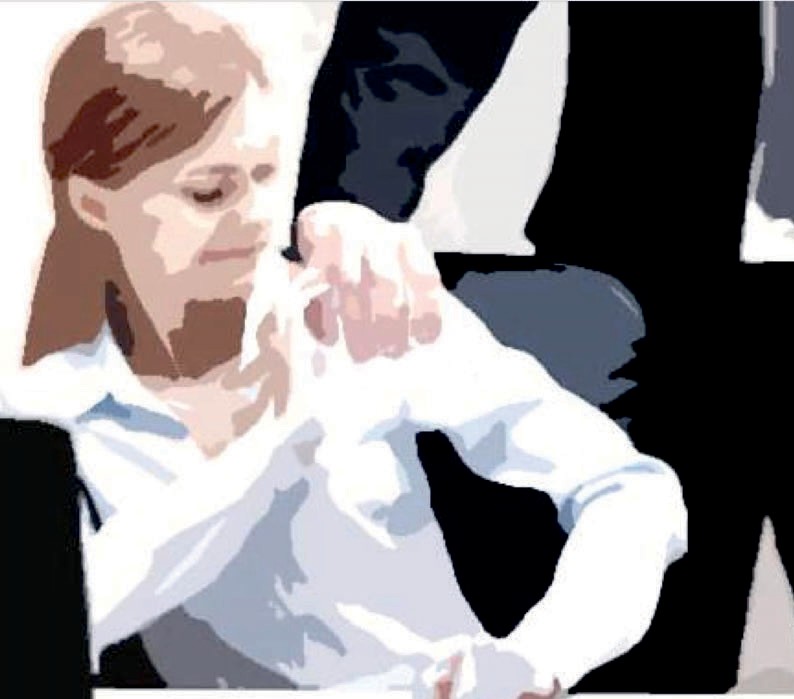 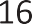 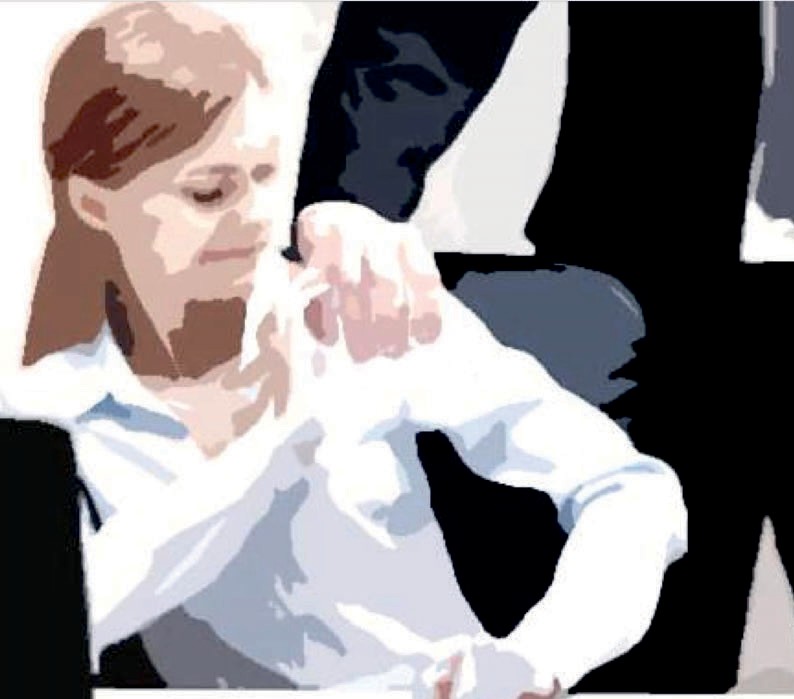 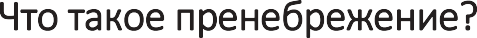 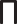 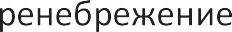 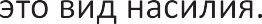 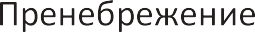 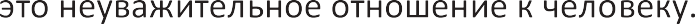 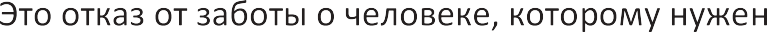 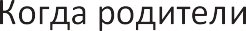 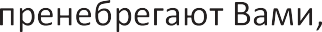 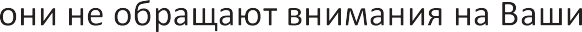 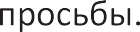 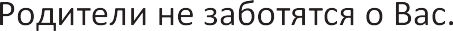 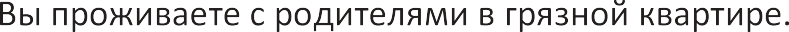 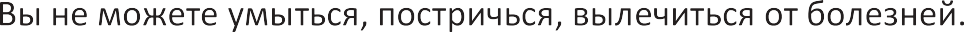 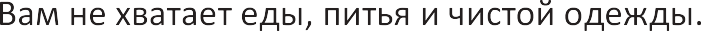 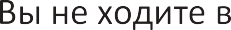 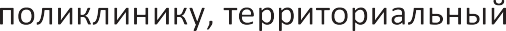 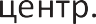 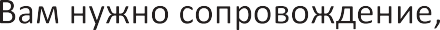 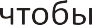 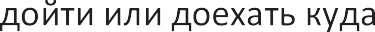 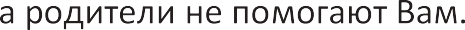 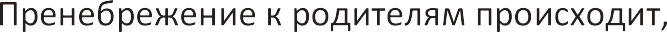 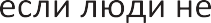 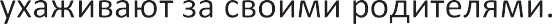 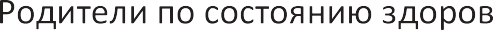 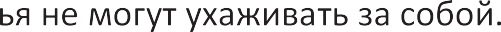 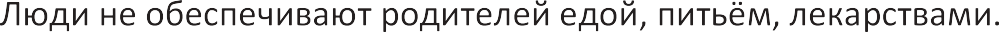 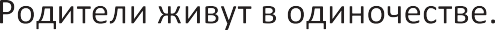 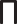 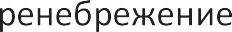 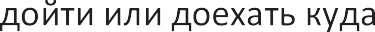 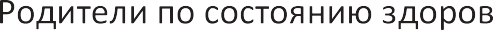 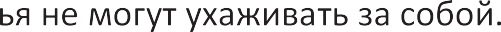 16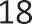 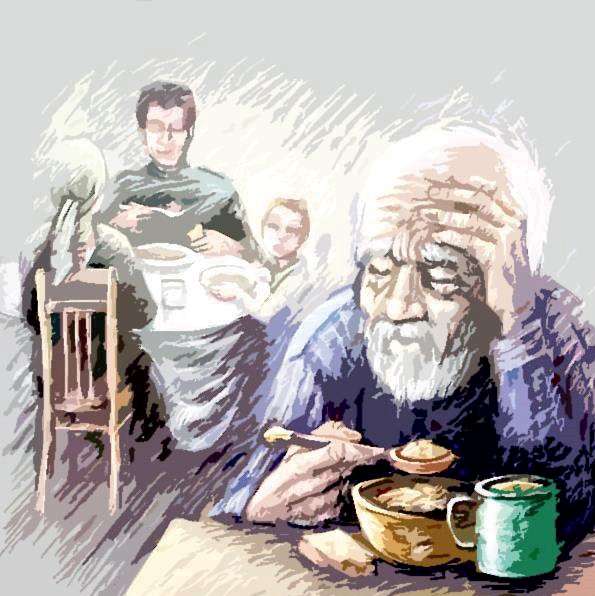 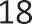 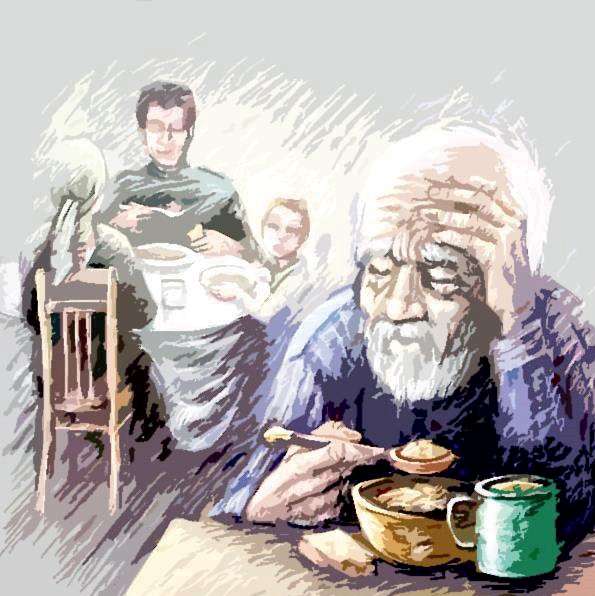 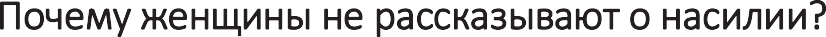 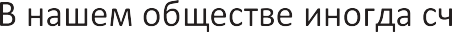 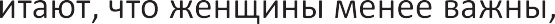 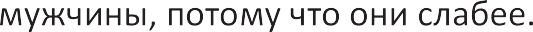 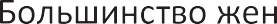 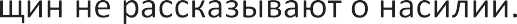 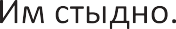 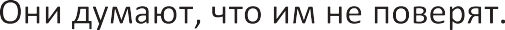 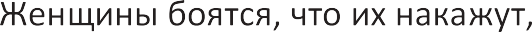 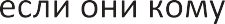 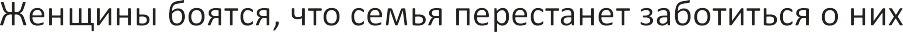 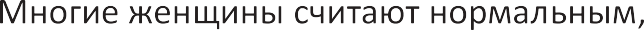 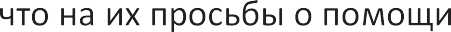 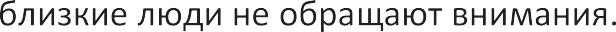 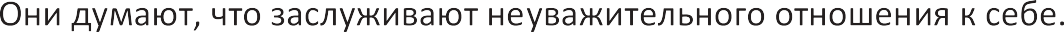 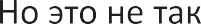 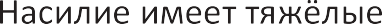 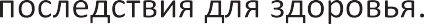 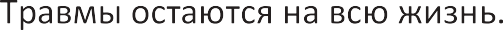 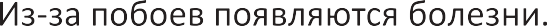 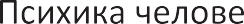 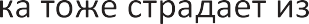 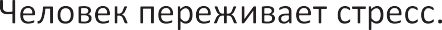 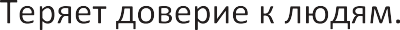 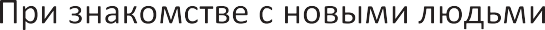 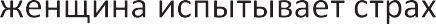 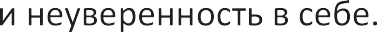 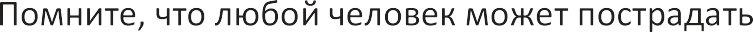 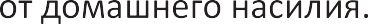 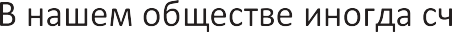 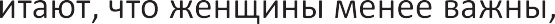 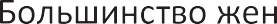 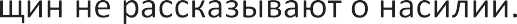 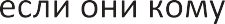 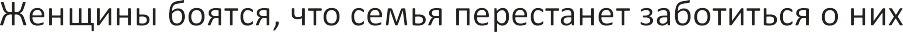 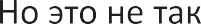 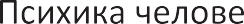 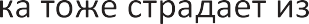 18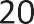 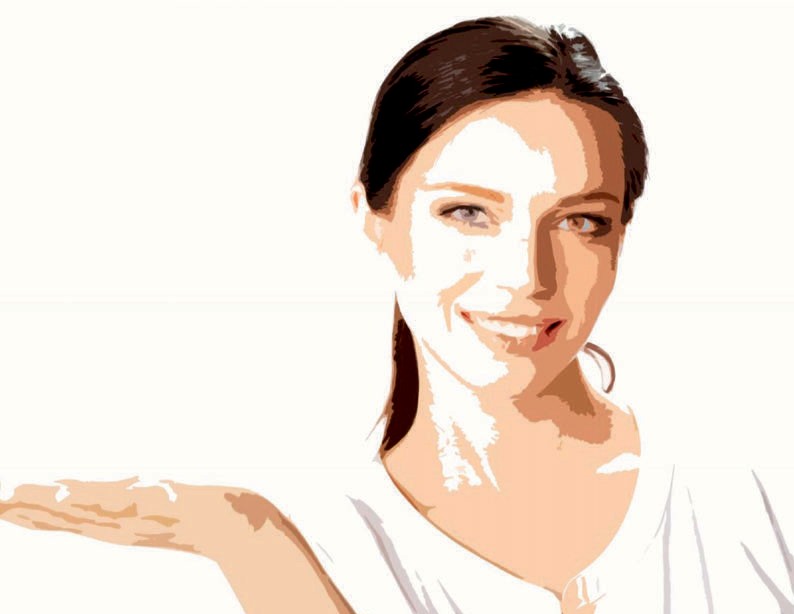 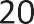 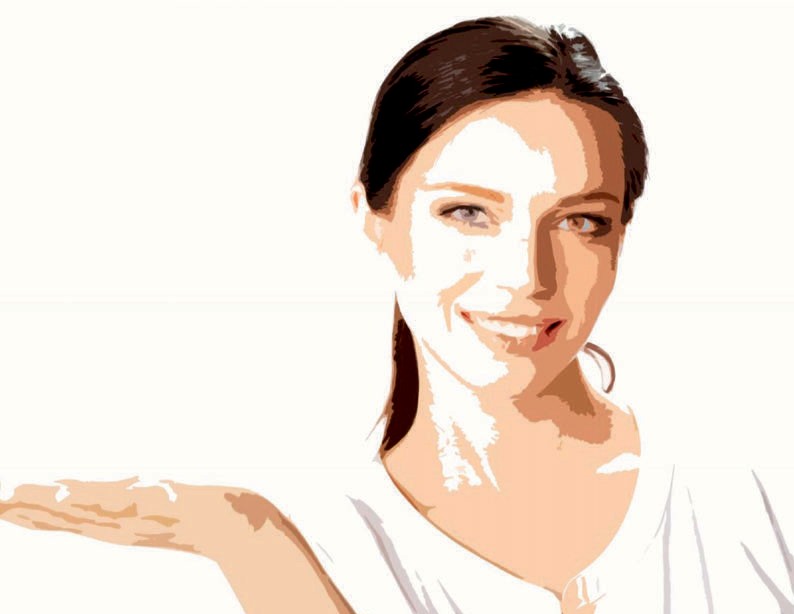 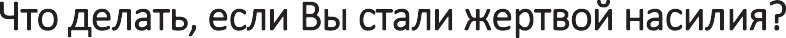 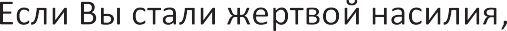 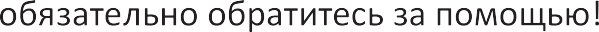 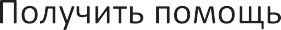 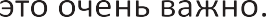 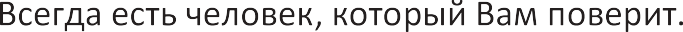 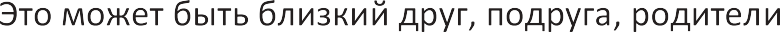 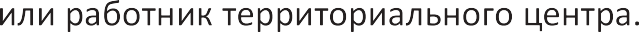 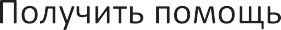 19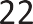 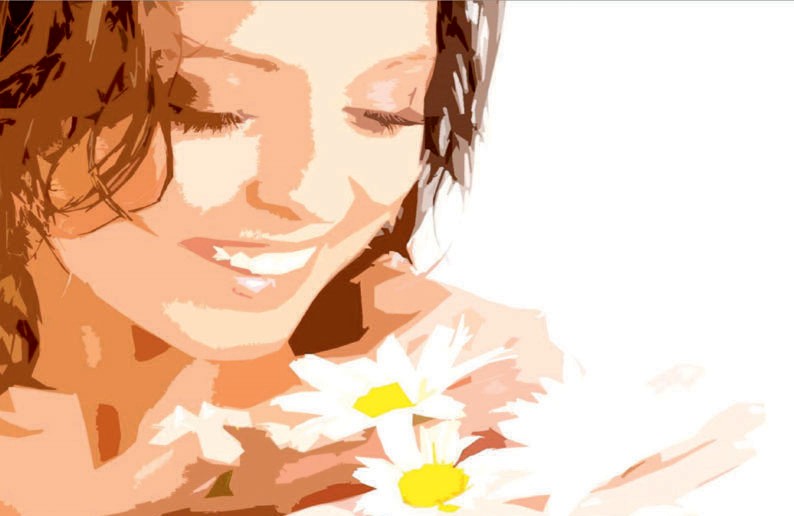 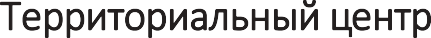 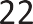 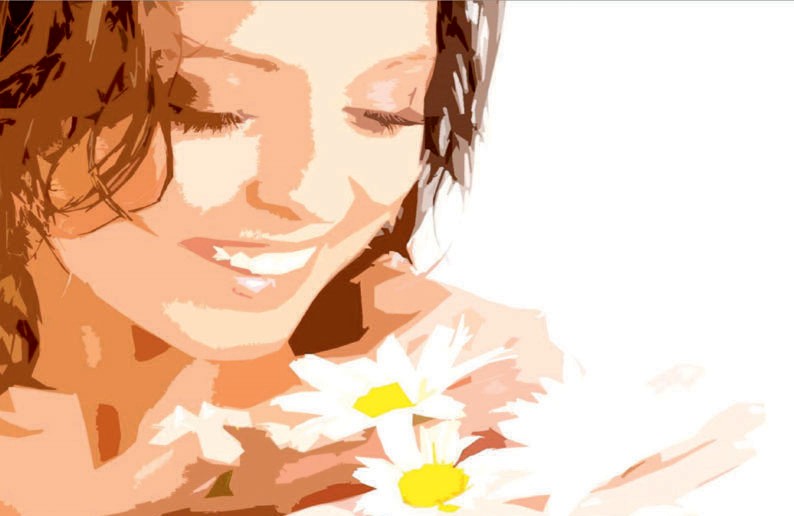 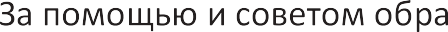 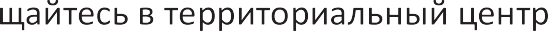 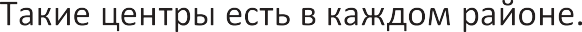 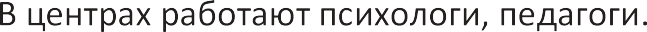 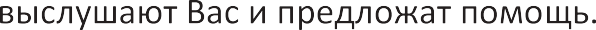 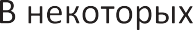 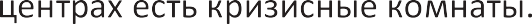 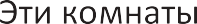 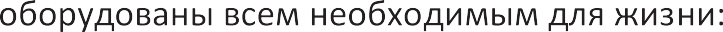 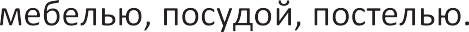 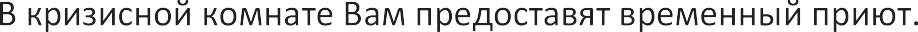 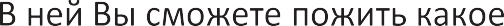 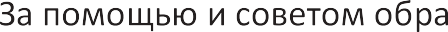 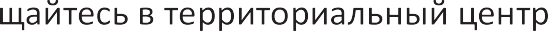 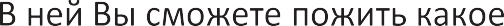 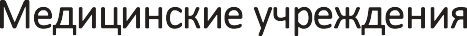 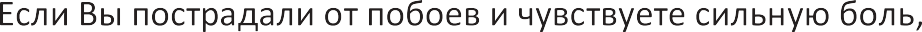 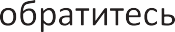 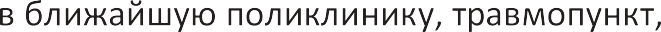 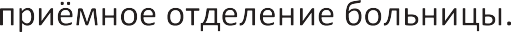 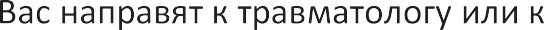 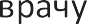 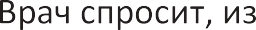 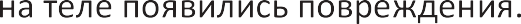 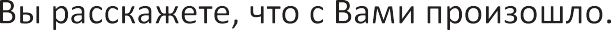 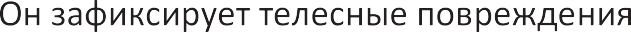 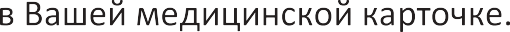 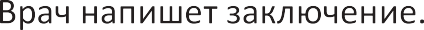 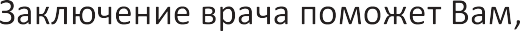 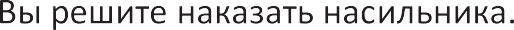 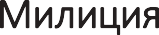 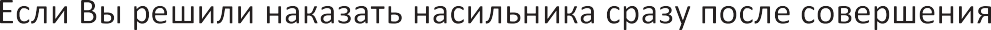 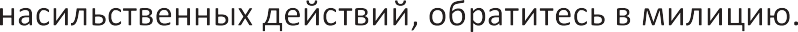 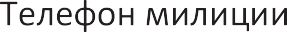 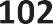 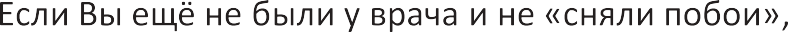 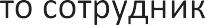 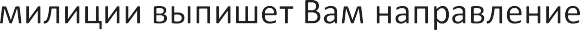 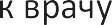 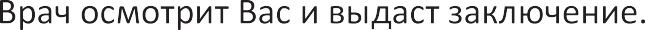 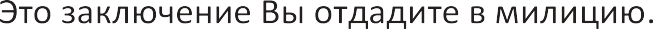 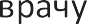 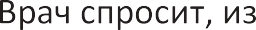 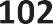 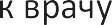 21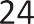 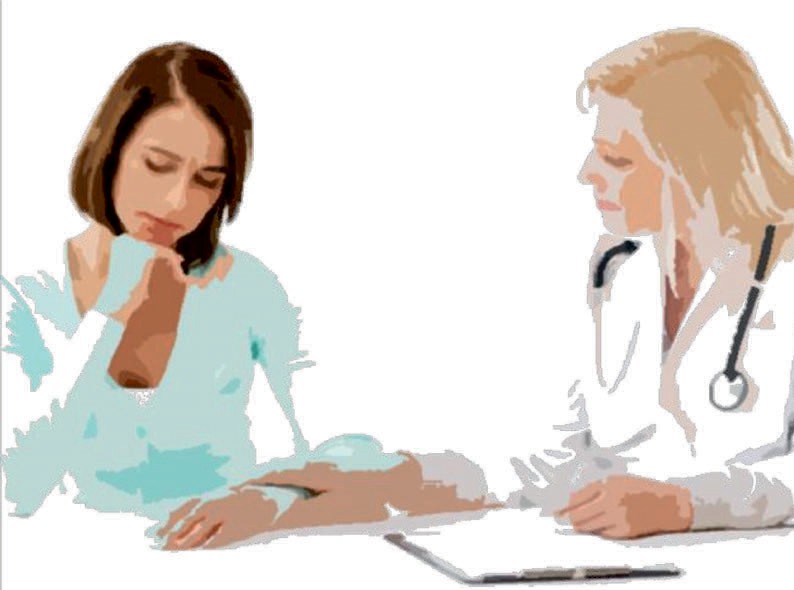 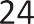 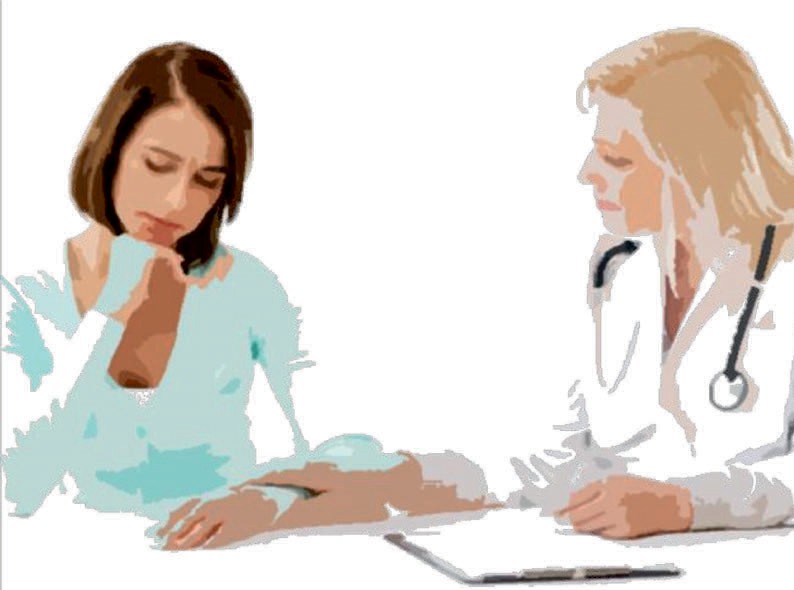 